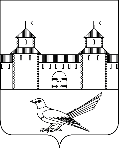 от 25.08.2016 № 1501-пВ соответствии со статьями 169 и 184 Бюджетного кодекса Российской Федерации и статьей 20 Положения «О бюджетном процессе в муниципальном образовании Сорочинский городской округ Оренбургской области», утвержденного решением Сорочинского городского совета от 15.03.2016 № 76, руководствуясь статьями 32, 35, 40 Устава муниципального образования Сорочинский городской округ Оренбургской области, администрация Сорочинского городского округа Оренбургской области постановляет:Внести изменения в постановление администрации города Сорочинска от 11.08.2014 № 207-п «Об утверждении порядка составления проекта местного бюджета муниципального образования город Сорочинск Оренбургской области на очередной финансовый год и плановый период» (в редакции от 04.09.2015 № 379-п), (далее – постановление).Приложение к постановлению изложить в новой редакции, согласно приложению к настоящему постановлению. Контроль за исполнением настоящего постановления возложить на начальника Управления финансов администрации Сорочинского городского округа Оренбургской области Т.П. Такмакову.Постановление вступает в силу после официального опубликования и подлежит размещению на портале администрации Сорочинского городского округа Оренбургской области.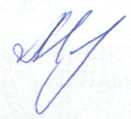 Глава муниципального образованияСорочинский городской округ						Т.П. МелентьеваРазослано: в дело, администрация, Управление финансов, отдел по культуре и искусству, Управление образования, отдел по экономике, Управление ЖКХ, Управление по сельскому хозяйству, управлению архитектуры, градостроительства и капитального строительства, отдел по управлению муниципальным имуществом и земельным отношениям, Кузнецову В.Г., Палагуто Н.Г., прокуратуре, информационный бюллетень.Приложениек постановлению администрацииСорочинского городского округаОренбургской областиот 25.08.2016  №1501-пПорядоксоставления проекта бюджетамуниципального образования Сорочинский городской округ
Оренбургской области на очередной финансовый год и плановый период1. Настоящий Порядок разработан в целях обеспечения составления проекта бюджета муниципального образования Сорочинский городской округ Оренбургской области (далее местного бюджета), подготовки проекта решения Совета депутатов о местном бюджете на очередной финансовый год и плановый период.Исходной базой для разработки проекта местного бюджета являются:положения послания Президента Российской Федерации Федеральному Собранию Российской Федерации, определяющих бюджетную политику (требования к бюджетной политике) в Российской Федерации;прогноз социально-экономического развития Сорочинского городского округа Оренбургской области;бюджетный прогноз Сорочинского городского округа Оренбургской области на долгосрочный период;основные направления бюджетной политики и основные направления налоговой политики Сорочинского городского округа Оренбургской области;муниципальные программы Сорочинского городского округа Оренбургской области.В целях исполнения настоящего Порядка под субъектами бюджетного планирования понимаются главные распорядители бюджетных средств в соответствии с ведомственной структурой расходов местного бюджета.       2. Администрация Сорочинскогогородского округа Оренбургской области (далее - администрация) при составлении проекта местного бюджета осуществляет следующие бюджетные полномочия:рассматриваетосновные направления бюджетной политики и основные направления налоговой политики Сорочинского городского округа Оренбургской области на очередной финансовый год и плановый период;рассматривает основные параметры прогноза социально-экономического развития Сорочинского городского округа Оренбургской области на очередной финансовый год и плановый период;рассматривает проект местного бюджета на очередной финансовый год и плановый период, объем бюджетных ассигнований на исполнение действующих и принимаемых расходных обязательств Сорочинского городского округа;утверждает (вносит изменения в утвержденные) муниципальныепрограммы;устанавливает порядок и сроки разработки проекта местного бюджета на очередной финансовый год и плановый период;утверждает бюджетные инвестиции в объекты муниципальной собственности Сорочинского городского округа на очередной финансовый год и плановый период;одобряет проект решения Совета депутатов о местном бюджете на очередной финансовый год и плановый период, прилагаемые к ним документы и материалы для внесения на рассмотрение Совета депутатов. 3. Управление финансов администрации Сорочинского городского округа Оренбургской области при составлении проекта местного бюджета осуществляет следующие бюджетные полномочия:организует и составляет проект местного бюджета на очередной финансовый год и плановый период и представляет его в администрацию;разрабатывает и представляет в администрацию бюджетный прогноз на долгосрочный период;разрабатывает и представляет в администрацию основные направления бюджетной политики и основные направления налоговой политики;устанавливает порядок и методику планирования бюджетных ассигнований местного бюджета;формирует реестр расходных обязательств муниципального образования Сорочинский городской округ Оренбургской области;разрабатывает методику формирования местного бюджета на очередной финансовый год и плановый период;устанавливает порядок применения целевых статей расходов местного бюджета;разрабатывает программу муниципальных внутренних заимствований муниципального образования Сорочинский городской округ Оренбургской области, программу муниципальных гарантий;разрабатывает предложение по распределению бюджетных ассигнований на исполнение действующих и принимаемых обязательств на очередной финансовый год и плановый период;определяет предельные объемы бюджетных ассигнований по планируемым расходным обязательствам и доводит их до субъектов бюджетного планирования;осуществляет методологическое руководство подготовкой субъектами бюджетного планирования обоснований бюджетных ассигнований;осуществляет оценку ожидаемого исполнения местного бюджета за текущий финансовый год и составляет прогноз основных характеристик (общий объем доходов, общий объем расходов, размер дефицита местного бюджета) на очередной финансовый год и плановый период;организует работу по изменению параметров планового периода утвержденного местного бюджета;осуществляет иные полномочия в соответствии с Бюджетным кодексом Российской Федерации, актами Президента Российской Федерации, Правительства Российской Федерации, Правительства Оренбургской области, муниципальными правовыми актами муниципального образования Сорочинский городской округ Оренбургской области, иными нормативными правовыми актами, регулирующими бюджетное законодательство. 4. Отдел по экономике администрации Сорочинского городского округа Оренбургской области при составлении проекта местного бюджета:устанавливает перечень и сроки представления в отдел экономики предприятиями, организациями, отделами администрации Сорочинского городского округа данных, необходимых для разработки прогноза социально-экономического развития Сорочинского городского округа на очередной финансовый год и плановый период;разрабатывает основные параметры прогноза социально-экономического развития Сорочинского городского округа на очередной финансовый год и плановый период, прогноз социально-экономического развития Сорочинского городского округа на очередной финансовый год и плановый период;осуществляет методологическое руководство процессом разработки муниципальных программ Сорочинского городского округа;рассматривает совместно с Управлением финансов администрации Сорочинского городского округа представленные субъектами бюджетного планирования проекты муниципальных программ Сорочинского городского округа, предлагаемые для реализации, начиная с очередного финансового года или планового периода, предложения о внесении изменений в утвержденные муниципальные программы Сорочинского городского округа;формирует проект перечня муниципальных программ Сорочинского городского округа, предлагаемых к финансированию начиная с очередного финансового года, или вносит изменения в утвержденный перечень;представляет в Управление финансов администрации Сорочинского городского округа Оренбургской области предварительные итоги социально-экономического развития Сорочинского городского округа за истекший период текущего финансового года, ожидаемые итоги социально-экономического развития Сорочинского городского округа за текущий финансовый год и иную информацию, предусмотренную решением Сорочинского городского Совета депутатов «Об утверждении Положения «О бюджетном процессе в муниципальном образовании Сорочинский городской округ Оренбургской области»;согласовывает представленную субъектами бюджетного планирования оценку потребности в оказании муниципальных услуг, на основе результатов оценки потребности в оказании муниципальных услуг в натуральном выражении. 5. Субъекты бюджетного планирования при составлении проекта местного бюджета:подготавливают проекты нормативных правовых актов, связанных с изменением объемов и (или) структуры расходных обязательств Сорочинского городского округа Оренбургской области;определяют и утверждают нормативные затраты на оказание муниципальных услуг;осуществляют подготовку проектов муниципальных заданий на оказание муниципальных услуг на очередной финансовый год и плановый период;подготавливают предложения о планируемых объемах бюджетных ассигнований на исполнение публичных обязательств, подлежащих исполнению за счет местного бюджета на текущий финансовый год и плановый период;представляют в Управление финансов администрации Сорочинского городского округа Оренбургской области:- предложения по формированию бюджетных ассигнований местного бюджета на реализацию муниципальных программ и осуществление непрограммных направлений деятельности на очередной финансовый год и плановый период с расчетами и обоснованиями бюджетных ассигнований; - предложения по внесению изменений в ведомственные перечни муниципальных услуг, работи порядок определения нормативов затрат на оказание услуг;- реестры расходных обязательств, подлежащих исполнению за счет бюджетных ассигнований, предусмотренных соответствующим субъектам бюджетного планирования;- результаты оценки потребности в оказании муниципальных услуг, согласованные с отделом по экономике администрации Сорочинского городского округа Оренбургской области; - предложения по оптимизации расходов бюджета;- проекты изменений в муниципальные программы, согласованные с отделом по экономике администрации Сорочинского городского округа, паспорта муниципальных программ;- сведения, необходимые для подготовки пояснительной записки к проекту решения о бюджете Сорочинского городского округа на очередной финансовый год и плановый период;представляют в отдел по экономике администрации Сорочинского городского округа Оренбургской области и Управление финансов администрации Сорочинского городского округа Оренбургской областипроектинвестиционных вложений в объекты муниципальной собственности Сорочинского городского округа на очередной финансовый год и плановый период с приложением пояснительной записки и обоснований по соответствующим разделам, подразделам, целевым статьям и видам расходов бюджетной классификации. 6.Главные администраторы доходов местного бюджета разрабатывают и представляют прогноз объемов поступлений в местный бюджет по соответствующим видам (подвидам) доходов, информацию о задолженности по администрируемым поступлениям и сумме выпадающих доходов в результате предоставления льгот.7. Составление проекта местного бюджета, предоставление сведений, необходимых для составления проекта местного бюджета, а также представление проекта местного бюджета на очередной финансовый год и плановый период осуществляется в соответствии с графиком согласно приложению к настоящему Порядку.Приложение к порядку составления проекта  бюджета муниципального образованияСорочинский городской округОренбургской областина очередной финансовый год и плановый период от 25.08.2016№1501-пГрафик разработки проекта бюджета Сорочинского городского округа Оренбургской области на очередной финансовый год и плановый периодАдминистрация Сорочинского городского округа Оренбургской областиП О С Т А Н О В Л Е Н И Е О внесении изменений в постановление администрации города Сорочинска Оренбургской области № 270-п от 11.08.2014 «Об утверждении порядка составления проекта местного бюджета муниципального образования город Сорочинск Оренбургской области на очередной финансовый год и плановый период» (в редакции от 04.09.2015 № 379-п)№ п/пНаименование мероприятияОтветственные исполнителиСрок исполненияКуда представляется123451Подготовка проектов муниципальныхпрограмм Сорочинскогогородского округа Оренбургской области Субъекты бюджетного планирования До 15 сентябряОтдел по экономике, Управление финансов2Сводный годовой доклад о ходе реализации и оценке эффективности муниципальных программ за отчетный годОтдел по экономике До 20 апреля Глава муниципального образования Сорочинский городской округ3Подготовка и согласование проектов нормативных правовых актов, связанных с изменением объемов и (или) структуры расходных обязательств Сорочинского городского округа Оренбургской областиСубъекты бюджетного планирования До 15 сентябряУправление финансов4Составление плана закупок, работ, услуг для обеспечения муниципальных нужд муниципального образования Сорочинский городской округ Оренбургской области на очередной финансовый год и плановый периодПодведомственные учрежденияДо 1 августаСубъекты бюджетного планирования5Получение статистической информации, необходимой для разработки прогнозов социально-экономического развития Сорочинского городского округаОтдел по экономике администрации До 16 июляСубъекты бюджетного планирования6Внесение изменений в ведомственные перечни муниципальных услуг, работСубъекты бюджетного планированияДо 01 сентябряУправление финансов7Расчет нормативных затрат на оказание муниципальных услуг, и подготовка проектов муниципальных заданий на оказание муниципальных услуг на очередной финансовый год и плановый периодСубъекты бюджетного планирования До 25 сентябряУправление финансов8Подготовка обоснований бюджетных ассигнований на оказание муниципальных услуг, выполнение работ на текущий финансовый год и плановый периодСубъекты бюджетного планирования До 25 сентябряУправление финансов9Подготовка предложений о планируемых объемах бюджетных ассигнований на исполнение публичных обязательств, подлежащих исполнению за счет местного бюджета на текущий финансовый год и плановый периодСубъекты бюджетного планирования До 25 сентябряУправление финансов10Подготовка проектов решения Сорочинского городского Совета о внесении изменений в нормативно-правовые акты муниципального образования Сорочинский городской округ о налогах и сборахУправление финансов Август-ноябрьАдминистрация Сорочинского городского округа11Составление методики формирования местного бюджета по администрируемым доходам Главные администраторы (администраторы доходов местного бюджета)СентябрьУправление финансов12Прогноз поступлений доходов в местный бюджет Главные администраторы (администраторы доходов местного бюджета) АвгустУправление финансов13Представление прогноза социально-экономического развития Сорочинского городского округа на очередной финансовый год и плановый периодОтдел по экономикеАвгустСубъекты бюджетного планирования14Согласование с Министерством финансов Оренбургской области исходных данных, необходимых для расчета межбюджетных трансфертов предоставляемые бюджету Сорочинского городского округаУправление финансов АвгустМинистерство финансов Оренбургской области15Подготовка проекта основных направлений бюджетной политики и налоговой политики на очередной финансовый год и плановый периодУправление финансов СентябрьСубъекты бюджетного планирования16Составление планового реестра расходных обязательствСубъекты бюджетного планирования СентябрьУправление финансов17Представление проекта инвестиционных вложений в объекты муниципальной собственности Сорочинского городского округа на очередной финансовый год и плановый период с приложением пояснительной записки и обоснований по соответствующим разделам, подразделам, целевым статьям и видам расходов бюджетной классификации.Субъекты бюджетного планированиядо 15 сентябряОтдел по экономике, Управление финансов18Доведение предельных объемов бюджетных ассигнований на осуществление капитальных вложений в объекты муниципальной собственности (в том числе в рамках реализации муниципальныхпрограмм) из местного бюджета на очередной финансовый год и плановый период Управление финансовОктябрьУправление архитектуры, градостроительства и капитального строительства, Управление жилищно-коммунального хозяйства19Представление предварительных итогов социально-экономического развития Сорочинского городского округа за истекший период текущего финансового года и ожидаемых итогов социально-экономического развития Сорочинского городского округа за текущий финансовый годОтдел по экономике администрации До 25 октябряСубъекты бюджетного планирования20Разработка методики формирования бюджета Сорочинского городского округа на очередной финансовый год и плановый периодУправление финансов Сентябрь-октябрь Субъекты бюджетного планирования21Разработка программы муниципальных внутренних заимствований Сорочинского городского округаУправление финансов Сентябрь-октябрь Администрация Сорочинского городского округа22Представление проекта бюджетного прогноза (проекта изменений бюджетного прогноза) на долгосрочный периодУправление финансовДо 10 ноября Администрация Сорочинского городского округа23Представление проекта местного бюджета на очередной финансовый год и плановый периодАдминистрация Сорочинского городского округаНе позднее 15 ноябряСовет депутатов Сорочинского городского округа